אפשר לראות את המוצרים שלנו באתר האינטרנטלחיצה על הקישור תעביר אותכם ישירות לאתר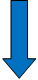 www.avivim-hafazot.co.ilאו הקלידו בגוגל – אביבים הפצות לעובדי אוניברסיטת תל אביב יש הנחה מיוחדתעל כל המוצרים שלנו באתרלקבלת ההטבות מתקשרים ישירות לאביבים הפצות: 03-7315333  ימים א'-ה'  09:00 – 17:00ההזמנה תסופק דרך שמחה - מזכירות ועד העובדים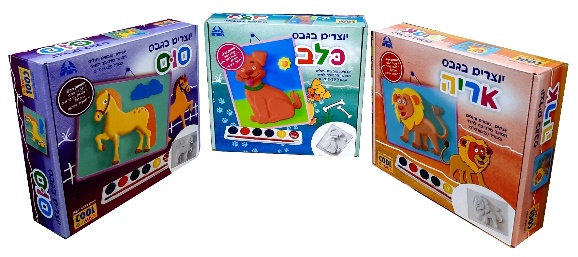 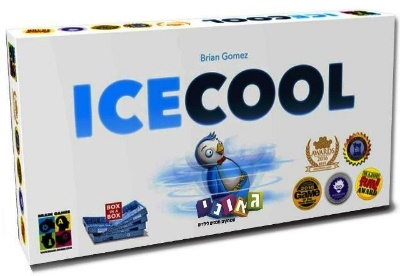 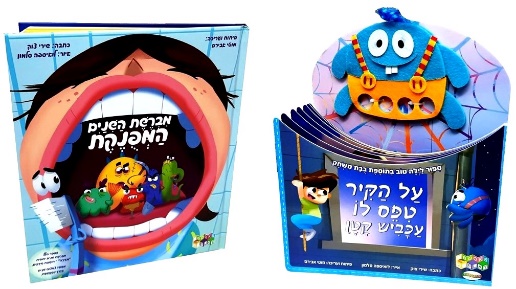 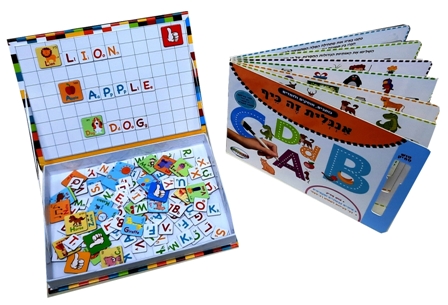 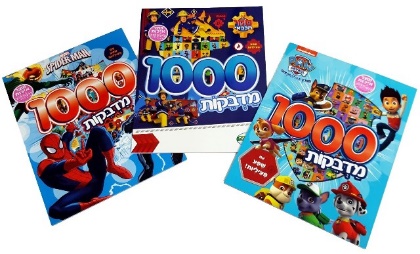 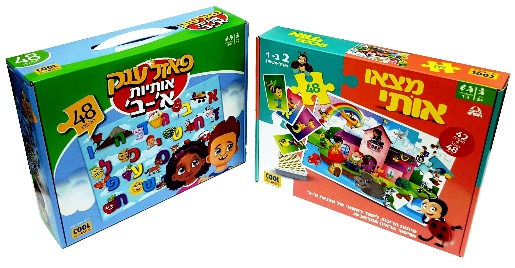 